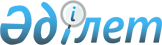 Шектеу іс-шараларын белгілеу туралы
					
			Күшін жойған
			
			
		
					Ақтөбе облысы Ақтөбе қаласы әкімдігінің 2022 жылғы 15 сәуірдегі № 1599 қаулысы. Қазақстан Республикасының Әділет министрлігінде 2022 жылғы 22 сәуірде № 27725 болып тіркелді. Күші жойылды - Ақтөбе облысы Ақтөбе қаласы әкімдігінің 2022 жылғы 5 тамыздағы № 4222 қаулысымен
      Ескерту. Күші жойылды - Ақтөбе облысы Ақтөбе қаласы әкімдігінің 05.08.2022 № 4222 қаулысымен (алғашқы ресми жарияланған күнінен кейiн күнтiзбелiк он күн өткен соң қолданысқа енгізіледі).
      Қазақстан Республикасының "Қазақстан Республикасындағы жергілікті мемлекеттік басқару және өзін-өзі басқару туралы" Заңының 31, 37-баптарына, Қазақстан Республикасының "Ветеринария туралы" Заңының 10-бабының 2-тармағының 9) тармақшасына, Қазақстан Республикасы Ауыл шаруашылығы министрлігінің Ветеринариялық бақылау және қадағалау комитеті Ақтөбе қалалық аумақтық инспекциясының бас мемлекеттік ветеринариялық-санитариялық инспекторының 2022 жылғы 31 наурыздағы № 5-2/108 ұсынысы негізінде, Ақтөбе қаласының әкімдігі КАУЛЫ ЕТЕДІ:
      1. Ақтөбе қаласының "Алматы" ауданының "Садовое" тұрғын үй алабының Садовая, Жемісті, Парасат, Бәйшешек көшелері және 19/2 учаскесінің аумағында ірі қара және ұсақ малдары арасында бруцеллез ауруының пайда болуына байланысты шектеу іс-шаралары белгіленсін.
      2. "Ақтөбе қаласының ауыл шаруашылығы бөлімі" мемлекеттік мекемесі заңнамада бекітілген тәртіппен:
      1) осы қаулының Қазақстан Республикасының Әділет министрлігінде мемлекеттік тіркелуін;
      2) осы қаулының ресми жарияланғаннан кейін Ақтөбе қаласы әкімдігінің интернет – ресурсында орналастырылуын қамтамасыз етсін
      3. Осы қаулының орындалуын бақылау Ақтөбе қаласы әкімінің жетекшілік ететін орынбасарына жүктелсін.
      4. Осы қаулы оның алғашқы ресми жарияланған күнінен бастап қолданысқа енгізіледі.
					© 2012. Қазақстан Республикасы Әділет министрлігінің «Қазақстан Республикасының Заңнама және құқықтық ақпарат институты» ШЖҚ РМК
				
      Ақтөбе қаласының әкімі 

А. Шахаров
